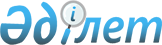 Об утверждении натуральных норм площадей для специфических помещений органов по делам государственной службы и противодействию коррупцииПриказ Председателя Агентства Республики Казахстан по делам государственной службы и противодействию коррупции от 8 мая 2015 года № 154. Зарегистрирован в Министерстве юстиции Республики Казахстан 17 июня 2015 года № 11377

      В соответствии с пунктом 2 статьи 69 Бюджетного кодекса Республики Казахстан от 4 декабря 2008 года, руководствуясь подпунктом 3) пункта 20 Положения об Агентстве Республики Казахстан по делам государственной службы и противодействию коррупции, утвержденного Указом Президента Республики Казахстан от 29 августа 2014 года № 900 «О некоторых вопросах Агентства Республики Казахстан по делам государственной службы и противодействию коррупции и внесении изменений и дополнений в некоторые указы Президента Республики Казахстан», ПРИКАЗЫВАЮ:



      1. Утвердить прилагаемые натуральные нормы площадей для специфических помещений органов по делам государственной службы и противодействию коррупции.



      2. Управлению планирования и финансово-хозяйственной работы Департамента административной работы Агентства Республики Казахстан по делам государственной службы и противодействию коррупции (далее – Агентство):

      1) обеспечить в установленном законодательством порядке государственную регистрацию настоящего приказа в Министерстве юстиции Республики Казахстан;

      2) довести настоящий приказ до сведения структурных и территориальных подразделений Агентства;

      3) реализацию данного приказа осуществлять в пределах средств, предусмотренных в республиканском бюджете на соответствующий период.



      3. Контроль за исполнением настоящего приказа возложить на заместителя Председателя Агентства Шпекбаева А.Ж.



      4. Настоящий приказ вводится в действие со дня государственной регистрации.      Председатель                               К. Кожамжаров      «СОГЛАСОВАНО»

      Министр финансов

      Республики Казахстан

      ___________ Б. Султанов

      12 мая 2015 года

Утверждены           

приказом Председателя     

Агентства Республики Казахстан 

по делам государственной службы 

и противодействию коррупции   

от 8 мая 2015 года № 154    

                           Натуральные нормы

       площадей для специфических помещений органов по делам

         государственной службы и противодействию коррупции      Примечание: вышеуказанные нормы положенности определяются в зависимости от наличия специфических помещений в органах по делам государственной службы и противодействию коррупции.
					© 2012. РГП на ПХВ «Институт законодательства и правовой информации Республики Казахстан» Министерства юстиции Республики Казахстан
				№Наименование помещенияЕдиница

измеренияПлощадь

помещенияЦентральный аппарат

Агентства Республики Казахстан по делам государственной службы

и противодействию коррупцииЦентральный аппарат

Агентства Республики Казахстан по делам государственной службы

и противодействию коррупцииЦентральный аппарат

Агентства Республики Казахстан по делам государственной службы

и противодействию коррупции1Помещение для хранения оружия, боеприпасов, взрывчатых веществ, специальных и химических

средств на 1-го аттестованного сотрудникакв.мдо 0,22Помещение для размещения дежурной частикв.мдо 363Помещение для временного содержания

задержанных лицкв.мдо 184Кабинет для ведения допроса подследственныхкв.мдо 185Помещение для хранения вещественных

доказательствкв.мдо 366Помещение для хранения и работы с документами и картотекой с грифом секретностикв.мдо 567Кабинет для проведения полиграфического исследования кв.мдо 208Консультационный центркв.мдо 759Помещение физической подготовкикв.мдо 400Территориальные подразделения

Агентства Республики Казахстан по делам государственной службы

и противодействию коррупцииТерриториальные подразделения

Агентства Республики Казахстан по делам государственной службы

и противодействию коррупцииТерриториальные подразделения

Агентства Республики Казахстан по делам государственной службы

и противодействию коррупции1Помещение для хранения оружия, боеприпасов, взрывчатых веществ, специальных и химических

средств на 1-го аттестованного сотрудника кв.мдо 0,22Помещение для размещения дежурной частикв.мдо 403Помещение для временного содержания

задержанных лицкв.мдо 254Кабинет для ведения допроса подследственныхкв.мдо 355Помещение для хранения вещественных

доказательствкв.мдо 406Помещение для хранения и работы с документами и картотекой с грифом секретностикв.мдо 507Кабинет для проведения полиграфического исследования кв.мдо 308Помещение физической подготовкикв.мдо 225